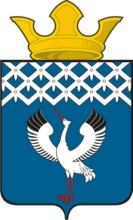 Российская ФедерацияСвердловская областьДумамуниципального образованияБайкаловского сельского поселения12-е заседание 3-го созывас. БайкаловоРЕШЕНИЕ12 сентября 2016 г.                                                                                                       № 43с.БайкаловоО согласии на принятие имущества муниципального образования Байкаловский муниципальный район в собственность муниципального образования Байкаловского сельского поселения  	В соответствии с Федеральным законом "Об общих принципах организации местного самоуправления в Российской Федерации" от 06.10.2003 № 131-ФЗ, Уставом Байкаловского сельского поселения,  Дума муниципального  образования Байкаловского сельского поселенияРЕШИЛА:Дать согласие на прием из собственности муниципального образования Байкаловский муниципальный район в муниципальную собственность муниципального образования Байкаловского сельского поселения недвижимого имущества:- здание жилое общего назначения усадебное (одноквартирное), находящееся по адресу: Свердловская область, с.Байкалово, ул.Кирова, д.7, реестровый №3.2.2;- здание жилое общего назначения усадебное (одноквартирное), находящееся по адресу: Свердловская область, с.Байкалово, ул.Победы, дом 3, реестровый №3.2.5.Дать согласие на прием из собственности муниципального образования Байкаловский муниципальный район в муниципальную собственность муниципального образования Байкаловского сельского поселения движимого имущества:- транспортное средство автомобиль ГАЗ-2705 грузовой фургон, 7 мест, г.н.з. о653мт96, реестровый №3.3.7.    3. Рекомендовать Администрации муниципального образования Байкаловского сельского поселения принять муниципальное имущество муниципального образования Байкаловский муниципальный район в муниципальную собственность муниципального образования Байкаловского сельского поселения.    4.  Настоящее решение  опубликовать (обнародовать) в «Муниципальном вестнике» - приложении к газете «Районные будни» и на официальном сайте Думы МО Байкаловского сельского поселения: www.байкдума.рф.    5. Контроль над исполнением  данного решения возложить на комиссию по бюджету, финансовой, экономической и налоговой политике.Заместитель председателя Думымуниципального образования Байкаловского сельского поселения     _________________ Л.Н.Буевич	12 сентября  2016г.Глава муниципального образованияБайкаловского сельского поселения    _________________ Д.В.Лыжин 12 сентября 2016г.